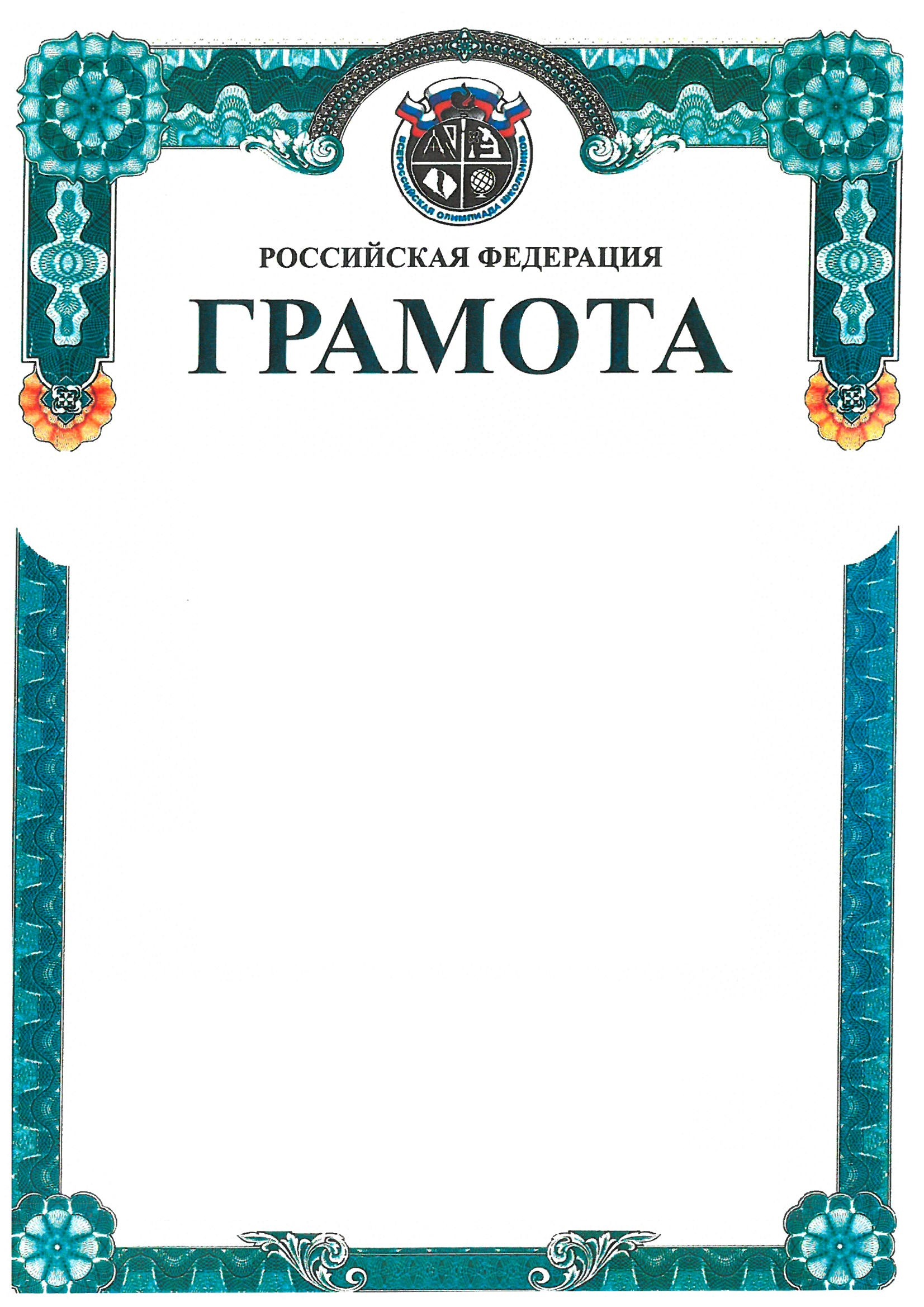 ПОБЕДИТЕЛЯ/ПРИЗЁРА МУНИЦИПАЛЬНОГО ЭТАПАВСЕРОССИЙСКОЙ ОЛИМПИАДЫ ШКОЛЬНИКОВ                  ПО____________________________________________                                                                            НАГРАЖДАЕТСЯ_________________________                               _____________________________________________                       обучающийся/обучающаяся     _____ класса                    МБОУ « ____________________________________________»                                                                                                                                                  Гатчинского района Ленинградской области          Председатель комитета образования					Е. Н. Глыбина           Гатчинского муниципального района                                                                    «___»____________ 2021 годаг. Гатчина         Серия ПО МЭ					Регистрационный № 